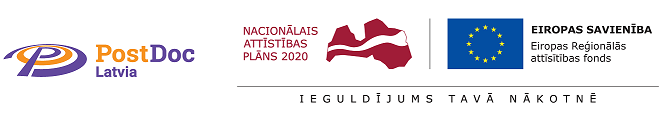 Leveraging ICT Product Innovations by Enhancing Codes of Modern ArtProject No. 1.1.1.2/VIAA/1/16/106Time DiagramViA HESPI director							Agita Līviņa28.09.2018.Post-doctorate researcher						Ieva Gintere28.09.2018.Diagram in quartersDiagram in quartersDiagram in quartersDiagram in quartersDiagram in quartersDiagram in quartersDiagram in quartersDiagram in quartersDiagram in quartersDiagram in quartersDiagram in quartersDiagram in quartersDiagram in quartersDiagram in quartersDiagram in quarters201720172018                                               2019          2020                                                           20212018                                               2019          2020                                                           20212018                                               2019          2020                                                           20212018                                               2019          2020                                                           20212018                                               2019          2020                                                           20212018                                               2019          2020                                                           20212018                                               2019          2020                                                           20212018                                               2019          2020                                                           20212018                                               2019          2020                                                           20212018                                               2019          2020                                                           20212018                                               2019          2020                                                           20212018                                               2019          2020                                                           20212018                                               2019          2020                                                           2021Quarters1sept2oct-dec3jan-march4apr-june5jul-sept6/2018oct6/2019oct-dec7jan-march8apr-june9jul-sept10oct-dec11jan-march12apr-june13jul-aug13jul-augWork package 1 (WP1). State-of-the art in the field of modernism codes and its intersection with ICTWP1WP1WP 2. In-depth interviews and their analysisWP2WP2WP2WP2WP2WP2WP2WP2WP 3. Delphi method of questioning expertsWP3WP3WP3WP3WP3WP 4. EKD modeling on new IT product creation WP4WP4WP4WP4WP4WP4WP4WP4WP4WP 5. QFD method of measuring customer’s satisfaction WP5WP5WP5WP5WP5WP5WP5WP5WP5WP 6. Study of Design science research methodsWP6WP6WP6WP6WP6WP 7. Conceptual design of product idea development roadmapWP7WP7WP7WP 8. Concept of product prototype WP8WP8WP8WP 9. Design of product prototype. Creative lab 1WP9WP9WP9WP9WP9WP9WP 10. Ethics, privacyWP10WP10WP10WP10WP 11. Experimental development of the ICT models/prototypes. Creative lab 2WP11WP11WP11WP 12. Update of the roadmapWP12WP 13. Creation of TMA/ICT methodologyWP 13WP 13WP13WP13WP 14. Project management, coordination, monitoringWP14WP14Mobility (Mob)Mob 24.10.2017Publications (P1-3)P1P2P3Conferences (C1-2)C1 17.03.2018C2Public engagement and dissemination of the project’s results (Dis) Dis1.129.09.2017Dis1.206.12.2017Dis2 24.10.2017Dis8 23.11.2017Dis617.03.2018 (C1)Dis10Dis9Dis2Dis11Dis13.113.213.3Milestones (M) and reports (R)R1 19.01.2018M6 17.03.2018 (C1)R3, R8R4, R10R5R14